Flowchart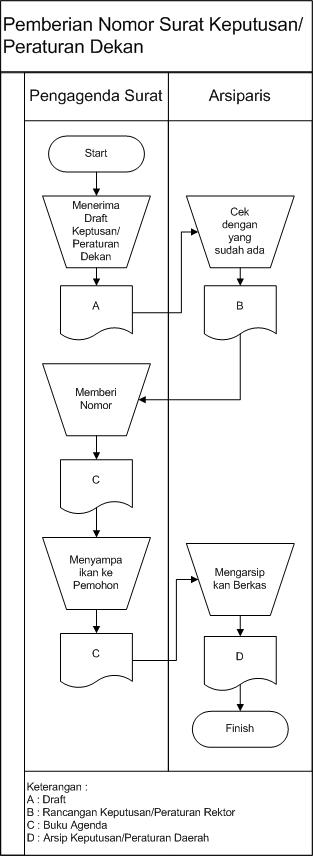 TujuanPemberian layanan kepada unit kerja di lingkungan fakultas untuk pemberian nomor Keputusan/Peraturan dekan sesuai dengan peraturan yang berlakuRuang Lingkupmenerima disposisi dan surat permohonancek dengan keputusan/peraturan dekan yang sudah ada sehingga tidak terjadi duplikasi atau pertentangan dengan keputusan/peraturan yang sudah adamemberi nomor dan mengarsipkan keputusan/peraturan DekanReferensiUndang Undang Nomor 20 Tahun 2003 tentang Sistem Pendidikan NasionalPeraturan Pemerintah Republik Indonesia Nomor 66 Tahun 2010 tentang Perubahan atas Peraturan Pemerintah Nomor 17 Tahun 2010 tentang Pengelolaan dan Penyelenggaraan PendidikanKeputusan Menteri Pendidikan dan Kebudayaan Republik Indonesia Nomor 0201/O/1995 tentang Organisasi dan Tata Kerja Universitas Sebelas MaretKeputusan Menteri Pendidikan Nasional Republik Indonesia Nomor 112/O/2004 tentang Statuta Universitas Sebelas MaretPersyaratan ISO 9001:2008 klausal 4.2.3 Pengendalian DokumenDefinisi/Penjelasan UmumKeputusan/Peraturan dekan yang merupakan suatu kebijakan/aturan tertulis fakultas ... untuk dasar/acuan dalam pelaksanaan kegiatan dan penyelenggaraan Tri Dharma Perguruan Tinggi.Rekaman Mutudraft keputusan/peraturan dekan, buku agendaSasaran KinerjaPenerbitan Peraturan/Keputusan dekanr yang benar dan tepat waktu NO.AKTIVITASPELAKSANAPENANGGUNGJAWABREKAMANMenerima draft keputusan/ peraturan dekan dari unit kerjaPengagenda SuratKasubbag. UMKAPDraftCek dengan keputusan/peraturan yang sudah adaarsiparisKasubbag. UMKAPRancangankeputusan/peraturanRektorMemberi nomor keputusan/peraturan RektorPengagenda suratKasubbag. UMKAPBuku AgendaMenyampaikan keputusan/peraturan Rektor kepadaPemohonPengagenda SuratKasubbag. UMKAPBuku AgendaMengarsipkan berkaskeputusan/peraturan RektorArsiparisKasubbag. UMKAPArsip keputusan/peraturan DekanSelesai